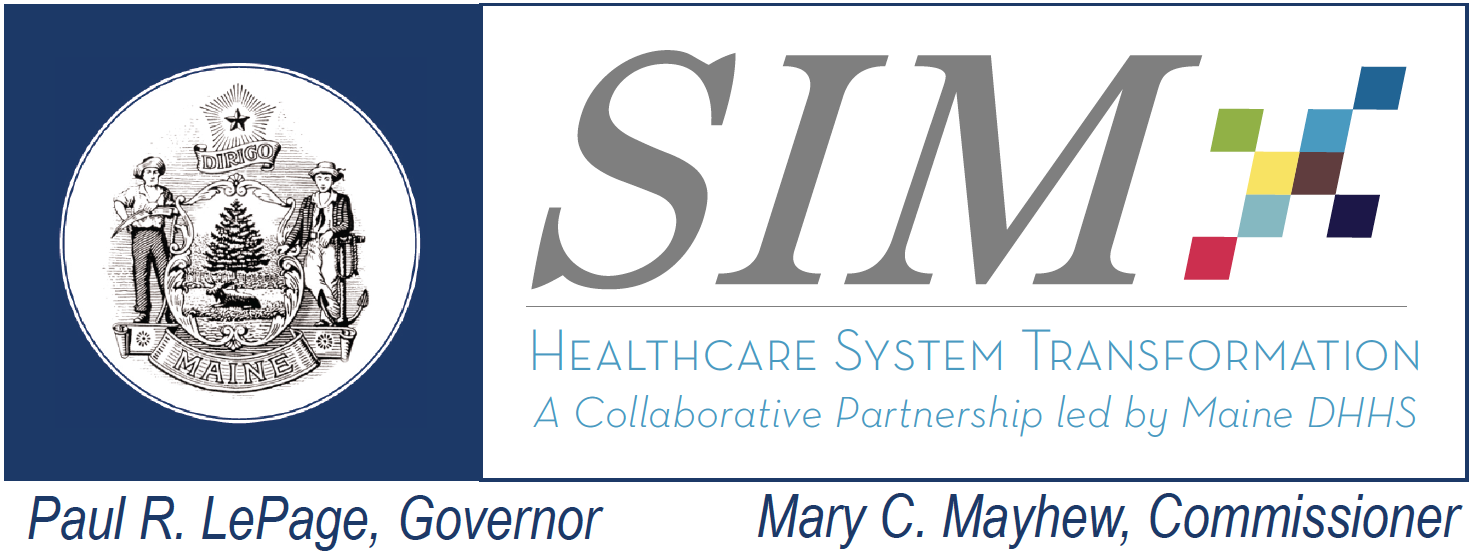 SIM Steering Committee MeetingMay 25, 2016        9:00 AM – 12 PMMaine General Medical Center- Conference Room 2Conference Call #: 1-571-317-3131  Conference Code:  325-368-269Webinar Link: https://global.gotomeeting.com/join/325368269      SIM Steering Committee MeetingMay 25, 2016        9:00 AM – 12 PMMaine General Medical Center- Conference Room 2Conference Call #: 1-571-317-3131  Conference Code:  325-368-269Webinar Link: https://global.gotomeeting.com/join/325368269      TopicLeadObjective and Planned Highlights of DiscussionEstimated Time1- Welcome – Minutes Review and AcceptanceRandy ChenardApprove Steering Committee minutes from previous Steering Committee meeting 10 minutes9:00 – 9:102- Health Home Learning Collaborative DirectionAmy DixObjective:  Present MaineCare’s data focused learning collaborative approach.  30 minutes9:10 -9:403- Medicare Proposal Oversight CommitteeRandy ChenardObjective: Provide update on May Meetings and next steps. Discuss role of Steering Committee.20 minutes9:40-10:004-  Hanley Health Leadership UpdateJudiAnn Smith Objective: Sustainability to a statewide health leadership development plan20 minutes10:00-10:20Break 10:20- 10:30Break 10:20- 10:30Break 10:20- 10:30Break 10:20- 10:305- SIM Evaluation UpdateJay YoeObjective:  Review updated SIM Dashboard and evaluation activities, and provide a brief update on the recalculation of the Fragmented Care Index.  Provide evaluation report summary. 20 minutes10:30-10:506- Subcommittee UpdatesFrank Johnson, Lisa Nolan, Lisa TuttleObjective: Provide feedback on SIM subcommittee work and next steps20 minutes10:50-11:107 –  Clinical Data RiskJay Yoe, Amy WagnerObjective: Review the risk to the SIM evaluation due to the lack of clinical data20 minutes11:10-11:308 - Public CommentTo begin no later than 11:50